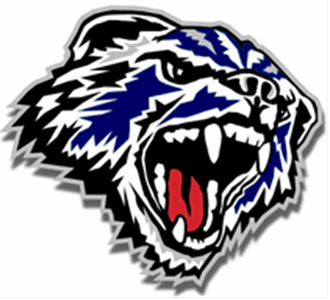 Boys Varsity Basketball RosterNumber	Name					Year3		Colyn Hill				Eighth10		Seeyoung Oh				Senior14		Yerlin Cruz				Freshman20		Rhett Hill				Sophomore21		Zach Molander				Sophomore23		Devyn Hill				Eighth24		Joseph Harrison			Senior30		Alberto Ornelas			Freshman32		Michael Key				Junior34		Tyler Ferari-Zimmerman		Freshman12		Li Chao					JuniorHead Coach: Greg RingeringAssistant Coach: Mike HillScore keeper: Kami RogersStatisticians: Madeline Ringering, Lacey Axelson, and Sina Jung